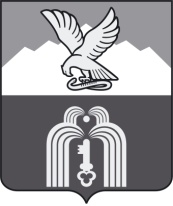 ИЗБИРАТЕЛЬНАЯ КОМИССИЯМуниципального образованияГОРОДА-КУРОРТА ПЯТИГОРСКАП О С Т А Н О В Л Е Н И Е1 августа 2016 г.                                                                                             № 27/129г. ПятигорскОб извещении о неполноте сведений о кандидате или несоблюдении требований закона к оформлению документов, представленных в избирательную комиссию муниципального образования города-курорта Пятигорска кандидатом в депутаты Думы города Пятигорска пятого созыва по многомандатному избирательному округу № 11 Агаларян Джульеттой ОлеговнойВ соответствии с пунктом 1.1. статьи 38 Федерального закона «Об основных гарантиях избирательных прав и права на участие в референдуме граждан Российской Федерации», рассмотрев документы, представленные в избирательную комиссию кандидатом в депутаты Думы города Пятигорска пятого созыва по многомандатному избирательному округу № 11 Агаларян Джульеттой Олеговной, Избирательная комиссия муниципального образования города-курорта ПятигорскаПОСТАНОВЛЯЕТ:Направить не позднее 1 августа 2016 года кандидату в депутаты Думы города Пятигорска пятого созыва по многомандатному избирательному округу № 11 Агаларян Джульетте Олеговне извещение о неполноте сведений о кандидате и несоблюдении требований закона к оформлению документов, представленных в избирательную комиссию муниципального образования города-курорта Пятигорска, согласно приложению.Председатель                                                                                             А.В. ПышкоСекретарь                                                                                                   Е.Г. МягкихПРИЛОЖЕНИЕ 
к постановлению  избирательной комиссии муниципального образования города-курорта Пятигорскаот 1 августа 2016 года № 27/129Кандидату в депутаты Думы города Пятигорска пятого созыва по многомандатному избирательному округу № 11 Агаларян Джульетте Олеговнег.Железноводск, станция Бештауул.Глинки, д.31ИЗВЕЩЕНИЕ	5 августа 2016 года в 17 часов по местному времени состоится заседание избирательной комиссии муниципального образования города-курорта Пятигорска, на котором будет рассматриваться вопрос о регистрации Вас как кандидата в депутаты Думы города Пятигорска пятого созыва по многомандатному избирательному округу № 11.	В соответствии с пунктом 1.1. статьи 38 Федерального закона «Об основных гарантиях избирательных прав и права на участие в референдуме граждан Российской Федерации» извещаем о выявлении неполноты сведений и несоблюдения требований закона к оформлению документов, предоставленных Вами в избирательную комиссию муниципального образования города-курорта Пятигорска.Выявленные недостатки:В заявлении о согласии баллотироваться указаны сведения о членстве в партии, а справка о принадлежности к избирательному объединению этого не подтверждает;Справка о принадлежности кандидата к избирательному объединению выдана 30 июня 2016 года (до дня официального опубликования решения о назначении выборов), а также выдана кандидату в депутаты Думы города Пятигорска пятого созыва по одномандатному избирательному округу № 3 хотя выборы проводятся по многомандатным округам;Постановление Бюро Ставропольского крайкома КПРФ датировано 27 июня 2016 года, то есть ранее даты официального опубликования решения о назначении выборов, а также даты принятия соответствующего решения Думой города Пятигорска (28 июня 2016г.), также согласование о выдвижении дано по одномандатным избирательным округам хотя выборы проводятся по многомандатным округам.Секретарь                                                                                                   Е.Г. Мягких